Détermination du coefficient de dilatation linéaire de l’aluminiumDétermination du coefficient de dilatation linéaire de l’aluminiumDétermination du coefficient de dilatation linéaire de l’aluminiumPhysiqueLa chaleur/ Le coefficient de dilatation linéaire de l’aluminiumPublic : Secondaire et SupérieurDurée :  1 minListe du matériel et des produits nécessaires : 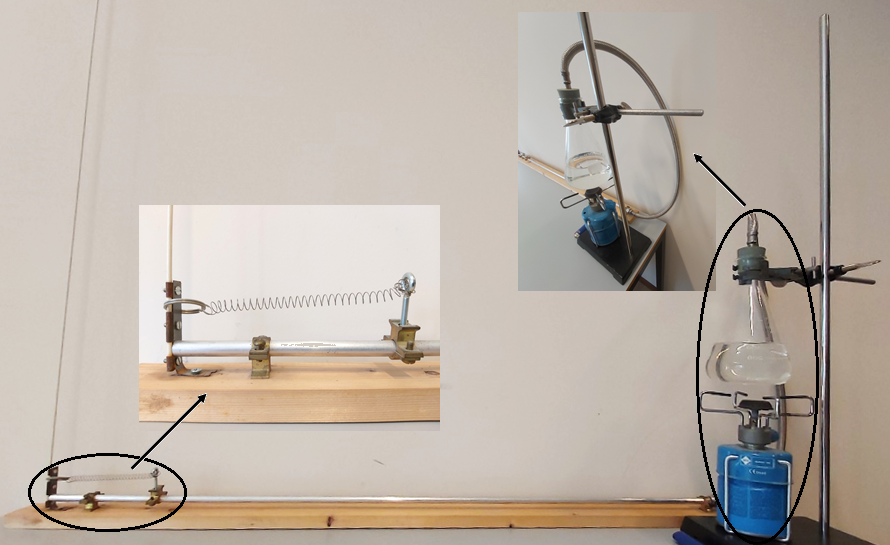 - Un tuyau en aluminium (1 m ou mieux 2 m).- 2 colliers de fixation (voir photos + schémas).- Une lame pivotante retenue par un ressort (voir photo).- Un ballon en pyrex.- Un flexible.- Un bouchon troué.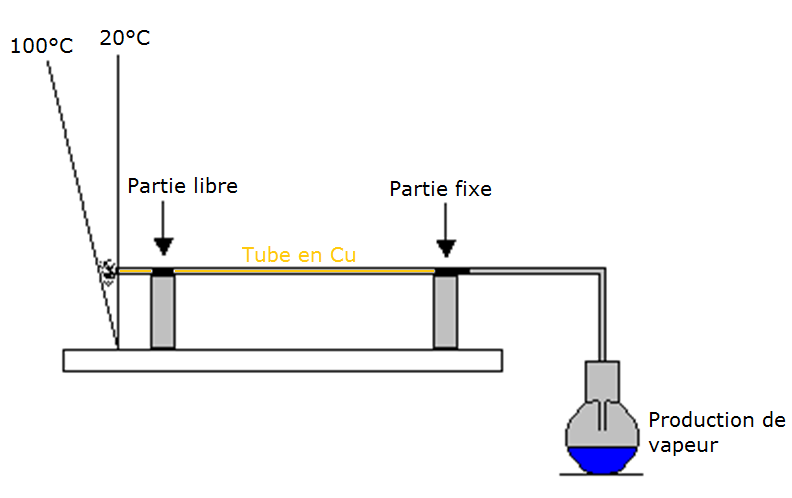 - De l’eau.- Un brûleur à gaz.- Une longue tige (1 m) fixée sur la lame.- Deux  repères en papier.Liste du matériel et des produits nécessaires : - Un tuyau en aluminium (1 m ou mieux 2 m).- 2 colliers de fixation (voir photos + schémas).- Une lame pivotante retenue par un ressort (voir photo).- Un ballon en pyrex.- Un flexible.- Un bouchon troué.- De l’eau.- Un brûleur à gaz.- Une longue tige (1 m) fixée sur la lame.- Deux  repères en papier.Liste du matériel et des produits nécessaires : - Un tuyau en aluminium (1 m ou mieux 2 m).- 2 colliers de fixation (voir photos + schémas).- Une lame pivotante retenue par un ressort (voir photo).- Un ballon en pyrex.- Un flexible.- Un bouchon troué.- De l’eau.- Un brûleur à gaz.- Une longue tige (1 m) fixée sur la lame.- Deux  repères en papier.Recommandations pour réaliser l’expérience : 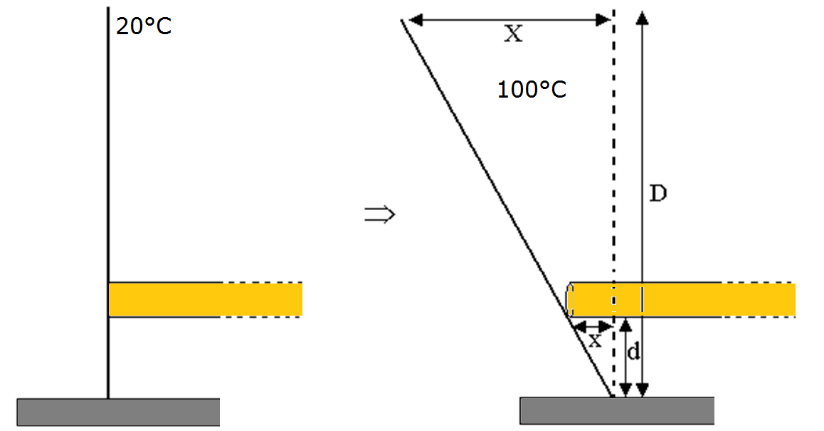 - Le tube est fixé solidement par un collier là ou entre la vapeur tandis que le second collier sert de soutien (partie libre).- Il faut attendre que la tige mobile se stabilise définitivement (car à ce moment, l’ensemble du tube est bien à 100°C).- Ne pas oublier de prendre toutes les mesures nécessaires c’est-à-dire, suivant le schéma ci-contre, X, D et d, sans oublier la longueur initiale du tube, L.- On pourra admettre que le triangle formé par D et X, en fin d’expérience, est un triangle rectangle.- L’expérience ne présente aucun danger puisque le tube est ouvert à l’atmosphère.Recommandations pour réaliser l’expérience : - Le tube est fixé solidement par un collier là ou entre la vapeur tandis que le second collier sert de soutien (partie libre).- Il faut attendre que la tige mobile se stabilise définitivement (car à ce moment, l’ensemble du tube est bien à 100°C).- Ne pas oublier de prendre toutes les mesures nécessaires c’est-à-dire, suivant le schéma ci-contre, X, D et d, sans oublier la longueur initiale du tube, L.- On pourra admettre que le triangle formé par D et X, en fin d’expérience, est un triangle rectangle.- L’expérience ne présente aucun danger puisque le tube est ouvert à l’atmosphère.Recommandations pour réaliser l’expérience : - Le tube est fixé solidement par un collier là ou entre la vapeur tandis que le second collier sert de soutien (partie libre).- Il faut attendre que la tige mobile se stabilise définitivement (car à ce moment, l’ensemble du tube est bien à 100°C).- Ne pas oublier de prendre toutes les mesures nécessaires c’est-à-dire, suivant le schéma ci-contre, X, D et d, sans oublier la longueur initiale du tube, L.- On pourra admettre que le triangle formé par D et X, en fin d’expérience, est un triangle rectangle.- L’expérience ne présente aucun danger puisque le tube est ouvert à l’atmosphère.Exploitation pédagogique :- Les grandeurs mesurables sont X, D, d ainsi que la longueur initiale L du tube. La grandeur à calculer est x.Résultats.Il reste maintenant à déterminer l'allongement L du tuyau, soit x :Finalement, le coefficient de dilatation du cuivre :  = L/(L. t°)   avec  [C°-1]Valeur théorique admise : Al = 2,3.10-5 °C-1Remarque.Les variations de  en fonction de la température sont généralement assez faibles. Pour l'aluminium, par exemple, on trouve que  passe de 1,9 à 2,5 . 10-5 °C-1 entre –100 et       +200 °C.Exploitation pédagogique :- Les grandeurs mesurables sont X, D, d ainsi que la longueur initiale L du tube. La grandeur à calculer est x.Résultats.Il reste maintenant à déterminer l'allongement L du tuyau, soit x :Finalement, le coefficient de dilatation du cuivre :  = L/(L. t°)   avec  [C°-1]Valeur théorique admise : Al = 2,3.10-5 °C-1Remarque.Les variations de  en fonction de la température sont généralement assez faibles. Pour l'aluminium, par exemple, on trouve que  passe de 1,9 à 2,5 . 10-5 °C-1 entre –100 et       +200 °C.Exploitation pédagogique :- Les grandeurs mesurables sont X, D, d ainsi que la longueur initiale L du tube. La grandeur à calculer est x.Résultats.Il reste maintenant à déterminer l'allongement L du tuyau, soit x :Finalement, le coefficient de dilatation du cuivre :  = L/(L. t°)   avec  [C°-1]Valeur théorique admise : Al = 2,3.10-5 °C-1Remarque.Les variations de  en fonction de la température sont généralement assez faibles. Pour l'aluminium, par exemple, on trouve que  passe de 1,9 à 2,5 . 10-5 °C-1 entre –100 et       +200 °C.Lien(s) vers la vidéo : 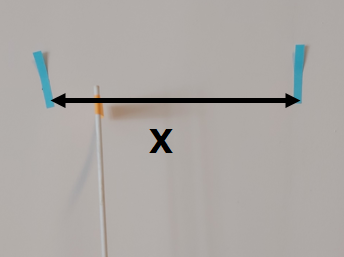 - https://oer.uclouvain.be/- Des expériences diverses sur ce thème sont également exploitées dans des tests sur la chaleur sur http://www.diagnosciences.be/Lien(s) vers la vidéo : - https://oer.uclouvain.be/- Des expériences diverses sur ce thème sont également exploitées dans des tests sur la chaleur sur http://www.diagnosciences.be/Lien(s) vers la vidéo : - https://oer.uclouvain.be/- Des expériences diverses sur ce thème sont également exploitées dans des tests sur la chaleur sur http://www.diagnosciences.be/